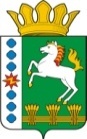 КОНТРОЛЬНО-СЧЕТНЫЙ ОРГАН ШАРЫПОВСКОГО РАЙОНАКрасноярского краяЗаключениена проект Постановления администрации Парнинского сельсовета «О внесении изменений в Постановление администрации Парнинского сельсовета от 30.10.2013 № 153-п « Об утверждении муниципальной программы Парнинского сельсовета «Развитие культуры» (в ред. от 29.09.2017 № 106-п)19 октября  2017 год 						          	          № 97Настоящее экспертное заключение подготовлено Контрольно – счетным органом Шарыповского района на основании ст. 157 Бюджетного  кодекса Российской Федерации, ст. 9 Федерального закона от 07.02.2011 № 6-ФЗ «Об общих принципах организации и деятельности контрольно – счетных органов субъектов Российской Федерации и муниципальных образований», ст. 5 Решения Шарыповского районного Совета депутатов от 20.09.2012 № 31/289р «О внесении изменений и дополнений в Решение Шарыповского районного Совета депутатов от 21.06.2012 № 28/272р «О создании Контрольно – счетного органа Шарыповского района» (в ред. от 20.03.2014 № 46/536р, от 25.09.2014 № 51/573р, от 26.02.2015 № 56/671р),  п.1.2. Соглашения от 22.01.2015 «О передаче Контрольно-счетному органу Шарыповского района полномочий Контрольно-счетного органа Парнинского сельсовета по осуществлению внешнего муниципального финансового контроля» и в соответствии со стандартом организации деятельности Контрольно-счетного органа Шарыповского района СОД 2 «Организация, проведение и оформление результатов финансово-экономической экспертизы проектов Решений Шарыповского районного Совета депутатов и нормативно-правовых актов по бюджетно-финансовым вопросам и вопросам использования муниципального имущества и проектов муниципальных программ» утвержденного приказом Контрольно-счетного органа Шарыповского района от 16.12.2013 № 29.Представленный на экспертизу проект Постановления администрации Парнинского сельсовета «О внесении изменений в Постановление администрации Парнинского сельсовета от 30.10.2013 № 153-п «Об утверждении муниципальной программы Парнинского сельсовета «Развитие культуры» (в ред. от 29.09.2017 № 106-п) направлен в Контрольно – счетный орган Шарыповского района 18 октября  2017 года, разработчиком данного проекта Постановления является администрация Парнинского сельсовета Шарыповского района.Основанием для разработки муниципальной программы являются:- статья 179 Бюджетного кодекса Российской Федерации;- Постановление администрации Парнинского сельсовета от 29.07.2013 № 94-п «Об утверждении Порядка разработки, утверждения и реализации   муниципальных программ»;- распоряжение администрации Парнинского сельсовета от 31.07.2013  № 28-р «Об утверждении перечня муниципальных программ Парнинского сельсовета».Ответственный исполнитель муниципальной программы администрация Парнинского сельсовета.Соисполнители муниципальной программы отсутствуют.Подпрограммой муниципальной программы является - народное творчество и культурно-досуговая деятельность.Целью муниципальной программы является создание условий для развития и реализации культурного и духовного потенциала населения.Мероприятие проведено 18-19 октября 2017 года.В ходе подготовки заключения Контрольно – счетным органом Шарыповского района были проанализированы следующие материалы:- проект Постановления администрации Парнинского сельсовета «О внесении изменений в постановление администрации Парнинского сельсовета от 30.10.2013 № 153-п «Об утверждении муниципальной программы Парнинского сельсовета «Развитие культуры» (в ред. от 29.09.2017 № 106-п);- паспорт муниципальной программы Парнинского сельсовета «Развитие культуры».Рассмотрев представленные материалы к проекту Постановления муниципальной программы «Развитие культуры» установлено следующее:В соответствии с проектом паспорта Программы происходит изменение по строке (пункту) «Ресурсное обеспечение муницицпальной программы».После внесения изменений строка  будет читаться:(рублей)Уменьшение бюджетных ассигнований по муниципальной программе за счет средств краевого бюджета в сумме  101 096,67 руб. (0,56%)  в связи с передачей полномочий в области культуры возвращены  средств на повышение размеров оплаты труда основного и административно-управленческого персонала учреждений культуры, подведомственных муниципальным органам управления в области культуры в МКУ «УК и МА ШР» (уведомление администрации Шарыповского района от 18.09.2017 № 189).Разработчиками данного проекта Постановления соблюдены все нормы и правила по юридическо – техническому оформлению нормативно – правовых актов.На основании выше изложенного Контрольно – счетный орган Шарыповского района предлагает администрации Парнинского сельсовета принять проект Постановления администрации Парнинского сельсовета «О внесении изменений в постановление администрации Парнинского сельсовета от 30.10.2013 № 153-п «Об утверждении муниципальной программы Парнинского сельсовета «Развитие культуры» (в ред. от 29.09.2017 № 106-п).АудиторКонтрольно – счетного органа						И.В. ШмидтРесурсное   обеспечение муниципальной программы Предыдущая редакция Предлагаемая редакция (проект Постановления)Ресурсное   обеспечение муниципальной программы Общий объем бюджетных ассигнований на реализацию муниципальной программы составляет  18 162 315,79 руб. в том числе; за счет средств федерального бюджета 366 030,00 руб., из них:2017 год – 366 030,00 руб.;2018 год – 0,00 руб.;2019 год – 0,00 руб. за счет средств краевого бюджета 237 727,00 руб., из них:2017 год – 237 727,00 руб.;2018 год – 0,00 руб.;2019 год – 0,00 руб.За счет средств районного бюджета 150 519,00 руб., из них:2016 год – 150 000,00 руб.;2017 год – 0,00 руб.;2018 год – 0,00 руб.за счет средств бюджета поселения  17 321 039,79  руб., из них:2017 год – 6 513 349,79 руб.;2018 год – 5 403 845,00 руб.;2019 год – 5 403 845,00 руб.За счет внебюджетных источников 87 000,00 руб., из них:2017 год – 29 000,00 руб.;2018 год – 29 000,00 руб.;2019 год – 29 000,00 руб.Общий объем бюджетных ассигнований на реализацию муниципальной программы составляет  18 061 219,12 руб. в том числе; за счет средств федерального бюджета 366 030,00 руб., из них:2017 год – 366 030,00 руб.;2018 год – 0,00 руб.;2019 год – 0,00 руб. за счет средств краевого бюджета 136 630,33 руб., из них:2017 год – 136 630,33 руб.;2018 год – 0,00 руб.;2019 год – 0,00 руб.За счет средств районного бюджета 150 519,00 руб., из них:2016 год – 150 000,00 руб.;2017 год – 0,00 руб.;2018 год – 0,00 руб.за счет средств бюджета поселения  17 321 039,79  руб., из них:2017 год – 6 513 349,79 руб.;2018 год – 5 403 845,00 руб.;2019 год – 5 403 845,00 руб.За счет внебюджетных источников 87 000,00 руб., из них:2017 год – 29 000,00 руб.;2018 год – 29 000,00 руб.;2019 год – 29 000,00 руб.